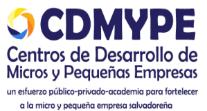 F9 - Solicitud de ampliación de plazo de contratoFecha:Estimados Señores CDMYPEYo,                                                                      , en mi calidad de (empresario/a o consultor), solicito una ampliación de                 días para la finalización de la Asistencia Técnica o Capacitación llamada (colocar el nombre de la AT o la capacitación según corresponda), por las siguientes razones.Razonamientos:Firma y nombre del solicitante:	DUI Y NIT del solicitante:Visto Bueno (Cliente o consultor)                                                                                    AUTORIZACIÓN DEL DIRECTOR CDMYPE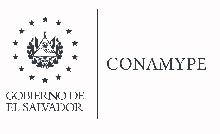 